ВСЕРОССИЙСКАЯ ОЛИМПИАДА ШКОЛЬНИКОВ ПО ОБЩЕСТВОЗНАНИЮ. МУНИЦИПАЛЬНЫЙ ЭТАП. Задания.11 КЛАСС.Время выполнения 2 час 30 мин. Максимальный балл — 130I *YPЗадание 1. Выберите все правильные ответы. Запишите их в таблицу. (всего — 13 баллов)Что выступает формой научного познания?а) проблема  6) умозаключение	в) теория  г) эксперимент	д) гипотезаIX элементам  гражданского  обществ относятся:а) общество защиты прав потребителей	6) народно избранный парламент в) семья   г) мэрия города   д) политическая партияОсобенности трудовой деятельности человека:а) носит творческий характер6) включает в себя одновременно репродуктивный и продуктивный процессы. в) способствует развитию человекаг) предполагает совпадение субъекта и объекта деятельностид) направленна на преобразование ресурсов природы в материальные, интеллектуальные и духовные благаСоциальная группа людей, имеющая устойчивые доходы, достаточные для удовлетворенияширокого круга материальных и социальных потребностей - это:а) политическая элита   6) средний класс   в) класс буржуазия	г) олигархия	д) знатьК мерам денежно-кредитной политике государства относятся;а) изменение нормы банковских резервов	6) изменение трансфертовв) изменение ставки рефинансирования г) приватизация (национализация) предприятий д) изменение ставки налогаК особенностям семьи  традиционного  типа  относятся: а) главная функция семьи - репродуктивная6) совместное проживание нескольких поколений в) неравенство между членами семьиг) на первый план выдвигаются отношения между супругами д) четкое распределение функций между членами семьиК направлениям в искусстве, которые  возникли в эпоху Нового  времени  относятся: а) готика   6) барокко   в) ампир  г) романтизм	д) конструктивизмЗадание 2. Установите верность или ложность утверждений  («ДА» или «НЕТ») и занеситеoхвeхы таблицу  (по 2 6пллп sn каждую верную позицию, всего — 16 баллов).Аксиология — раздел философии, который изучает вопросы, связанные с природой ценностей, их местом в реальности и структурой ценностногоПо критерию личностной значимости выделяют референтные и элитарные группы.К основными формам социального взаимодействия относят сотрудничество и соперничество.Эластичность cпpoca — эластичность показывает, насколько спрос зависит от изменения предложения на данный товар.Олигополия в экономике — ситуация на рынке, для которой характерно ограниченное число потребителей и большое число продавцов (производителей).Примером закрытой системы является политическая система советского типа, сложившаяся в CCCP.При двухпартийной системе в стране существует не более двух партий.Публичная оферта представляет собой предложение вступить в договорные отношения, адресованное широкому кругу лиц.Задание 3. Задания с кратким ответом, нацеленные на объяснение логического ряда событий, имен, понятий и т.п.Установите  соответствие:Между термином, описывающим культурно-исторический период и его определением. (Ј/о 2 балла за каждую верную позицию, всего — 10 баллов.)1	2	3	4	5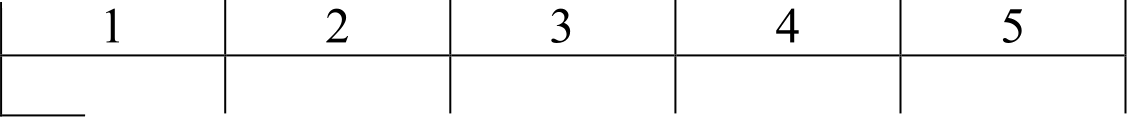 Установите соответствие между временем возникновения, названиями науки (теории) и предметом ее изучения (всего 10 баллов).Задание 4. Что объединяет понятия, образующие каждый из представленных рядов? Дайте краткий ответ  (жo 2 6пллп sn кпжбую верную позицию, всего — 8 баллов).воспитание; социализация; приобщение к современным технологиям и другим продуктам культуры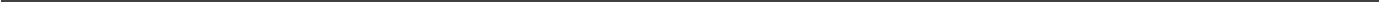 законодательная власть разделена между монархом и парламентом; монарх является главой исполнительной власти и формирует правительство, которое ему подотчётно; монарх имеет право вето  и право неограниченного роспуска парламента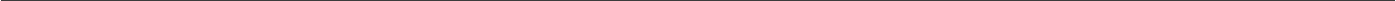 монополизация; трудности создания общественных благ на коммерческой основе; образование социально неприемлемых различий в уровнях доходов граждан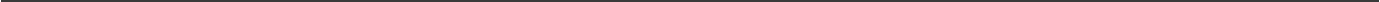 соперничество, компромисс, сотрудничество, уход, приспособлениеЗадание 5. Заполните пропуски в ряду (по 2 балла за каждую верную позицию, всего — 8 баллов).Теория общественного договора — Т. Гоббс; принцип разделения властей — Ш. Монтескье; полития, власть большинства -  	Либерализм - священность и неотчуждаемость естественных прав и свобод личности; консерватизм- базовые ценности: порядок, стабильность и традиционализм; социал-демократия - свобода;справедливость; солидарность; 	- достижение равенства и свободы с помощью упразднении любых форм и институтов власти. 	- защита от конкретного товара, или защита от конкретного государства; монетаризм — наука о деньгах и их роли в процессе воспроизводства; меркантилизм — политика направленная на привлечение в страну возможно большего количества золота и серебра.Романо-германская правовая семья — основной источник права — нормативный акт;Англо-американская правовая семья — основной источник -  	 традиционная правовая семья — основной источник — нормы обычного права.Задание 6. Исправьте ошибки, допущенные в тексте. (Bceгo 14 баллов)Денежно-кредитная и бюджетно-налоговая политика.Монетарная политика означает контроль за денежной массой в экономике. Ее цель — поддержка стабильного развития экономики. Так, например, государство обычно увеличивает количество денег в период экономического подъема.Проводником денежно-кредитной политики государства выступает центральный банк. В экономической практике используются следующие инструменты регулирования денежной массы: установление учетной ставки процента, установление нормы обязательных резервов, изменение нормы налогового обложения.Учетная ставка процента — норма процента, по которой центральный банк дает кредиты коммерческим банкам. Повышая учетную ставку, центральный банк делает кредит более дорогим, что стимулирует рост деловой активности в стране.По закону коммерческие банки обязаны часть своих средств держать в виде резервов в своих хранилищах. Увеличение нормы обязательных резервов приводит к уменьшению денег у банков для кредитования, что делает кредит «дорогим», сокращает число заемщиков и соответственно уменьшает денежную массу в обращении.Деятельность государства в области налогообложения, регулирования государственных расходов и государственного бюджета называется бюджетно-налоговой или фискальной политикой.Fосударственный бюджет — сводный план использования полученных средств на покрытие всех видов государственных расходов. Он разрабатывается главой государства, а правительство отвечает за исполнение бюджета.Через бюджет государство перераспределяет созданные обществом блага от непосредственных производителей к другим группам. Государство, используя бюджет, может существенно влиять на экономику, стимулировать производство и социальные процессы. Основные рычаги этого влияния денежная эмиссия, регулирование налогообложения и государственных расходов.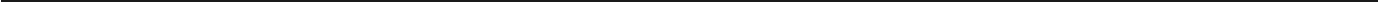 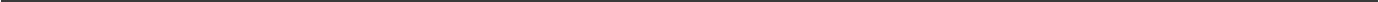 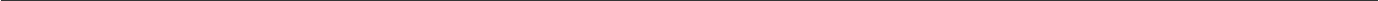 Задание  7.  Решите задачу.  (до 7 баллов за верный ответ с обоснованием)Гражданин К., проживающий в городе Карманово, собирался принять участие в голосовании на выборах в Государственную Думу РФ, но в пятницу, за 2 дня до голосования, его увезли в городскую больницу.Где и как он  может  реализовать  свое  избирательное  право  и что  ему для  этого необходимо?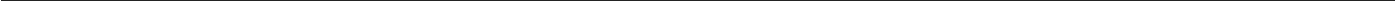 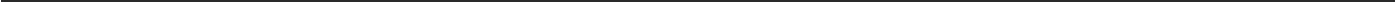 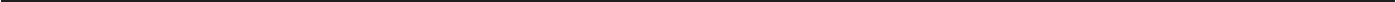 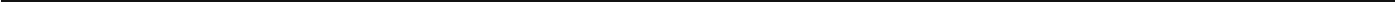 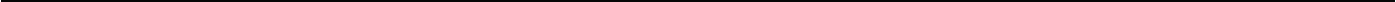 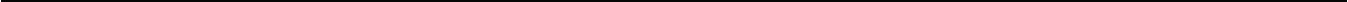 Задание  8.  Проанализируйте  представленные  ниже  ситуацию   и  выполните  предложенные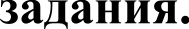 (до 5 баллов в зависимости от полноты ответы)В стране Z начался вооруженный конфликт между правительственными войсками и оппозицией. Многие мирные жители из опасения за свою жизнь покинули свои дома и начали покидать страну, пополняя  лагеря  беженцев в соседних странах,  стараясь  добраться до Европы, найти работу по спе-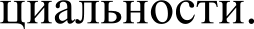 Какое социальное явление представляет данный пример?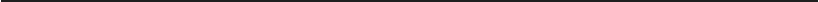 Приведите конкретное название социального явления, описанного в задаче.Укажите характеризующие его черты (признаки)	не менее трех.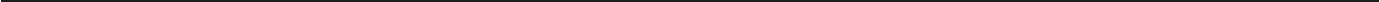 Задание  9. Решите  кроссворд  (всего 9  баллов)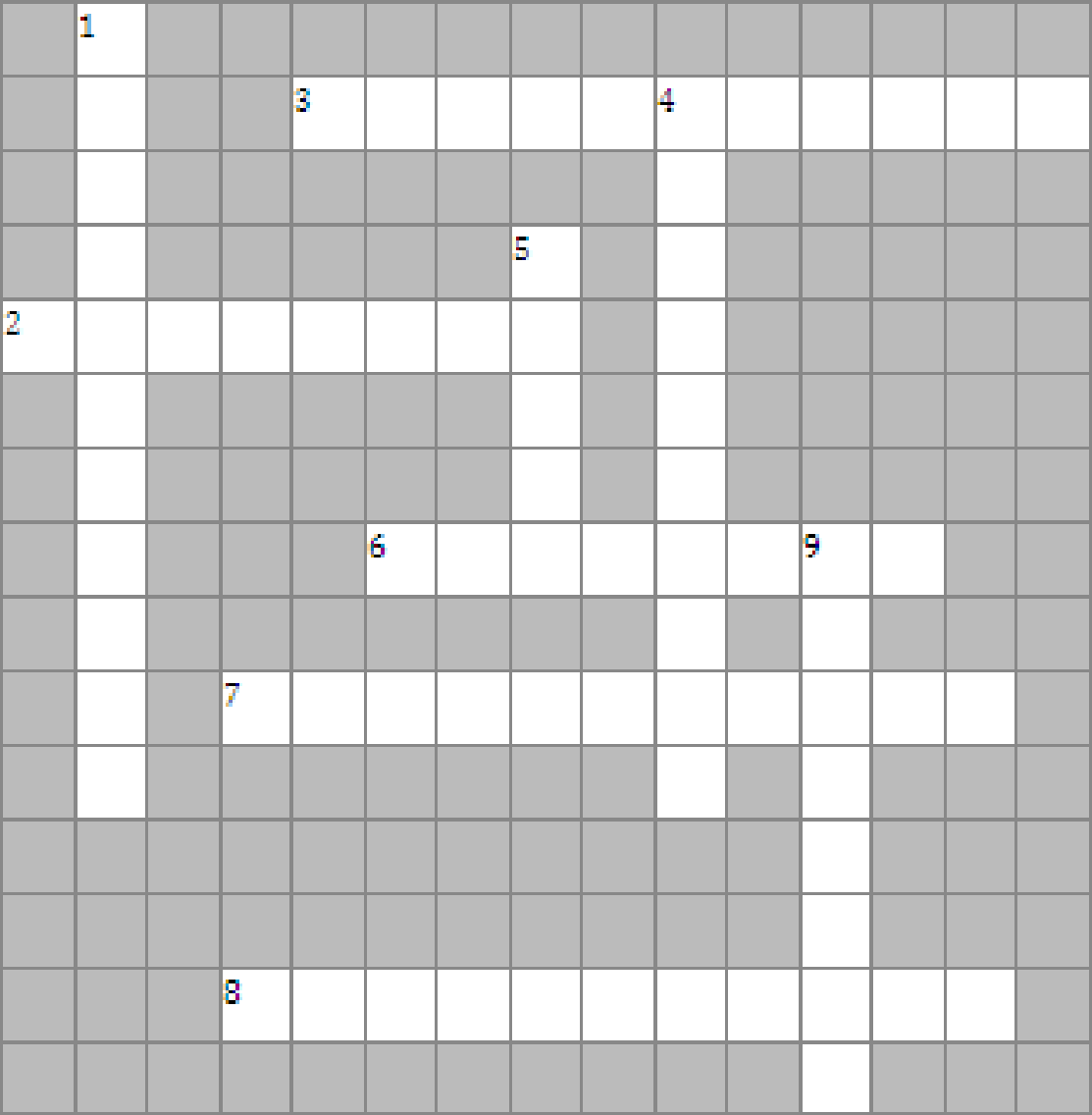 По  горизонтали:   2.   Совокупность достижений человечества в области общественной,	интеллектуальных	и производственных отношений. 3. Форма правления, когда решения правительства определяются мнением не всего народа, а влиятельного класса богатых людей. 6. Официальная политика расовой сегрегации, проводившаяся правительством ЮАР, после Второй мировой войны. 7. Устойчивая правовая связь индивида с государством, выраженная во взаимном признании прав и соблюдении обязанностей. 8. Одна из древних религий, которая была распространена на территории ИранаПо вертикали: 1. Непреднамеренное несоответствие наших суждений или понятий реальности. 4. Платный вид деятельности по предоставлению консультационных услуг консультантом  клиенту.  5.  социальная группа,характеризующаяся  эндогамией,	наследственным  закреплением	и  ограничениями	по  выбору профессии.   9.  это  способность   человека  к  неосознанному  предопределению  решений, событий,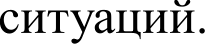 II турПеред вами — высказывания известных отечественных и зарубежных мыслителей. Выберите то из них, которое станет темой сочинения-эссе. Ваша задача — сформулировать своё собственное отношение к проблеме, поднятой в данном утверждении, и обосновать его теми аргументами, которые представляются Вам наиболее существенными.Ваша работа будет оцениваться жюри по следующим критериям (всего — 30 баллов):Умение обозначить проблему, представить различные ее аспекты. — (3 балла + 3 балла) - 6 балловЛогичность, связность раскрытия темы, внутренне смысловое единство (прослеживается план исследования от определения темы, постановки проблемы, указания задач и аргументации к соответствующему выводу). — 6 балловАргументированность и обоснованность суждений и выводов. — 3 (за каждый аргумент) — до 9 балловПредставление собственной позиции — 3 балла.Грамотность использования обществоведческих фактов и понятий — 2 балла за каждый термин — до 6 баллов.Темы эссе:«Человек по своей природе зол, его добродетельность порождается практической деятельностью» Сюнь-цзы«Молодость—  это время для усвоения мудрости».  Ж.-Ж. Pycco«Социализм	это равное  распределение  убожества, а капитализм	это неравное распределение блаженства» У.Черчилль«Бедность—  это рабство, но чрезмерное богатство    тоже рабство»   Ж. Жорес«Не налагать руку на самодеятельность, а развивать ее, создавая благоприятные для ее примененияуслови—я	вот истинная задача государства в народном хозяйстве» С.Ю. Витте«Нет человеческой души, которая выдержит искушения властью» Платон«Fосударственным благом является справедливость». Аристотель«Недостаток не в деньгах, а в людях и дарованиях делает слабым государство». Вольтер«Всякая власть предполагает минимум права, всякое право предполагает минимум власти». Б.П. Вышеславцев«Чем развитее, зрелее и глубже правосознание, чем совершеннее право». И.А. ИльинТаблица оценивания эссе:Bceгo по эссе — 30 балловИтого: I тур — 100 баллов, II тур — 30 баллов, итого — 130 баллов12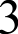 456712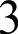 45678Наука (теория)Наука (теория)Предмет изученияПредмет изученияПредмет изученияПредмет изучения1. гносеология1. гносеологияа) теория о необходимости вмешательства государства в экономикуа) теория о необходимости вмешательства государства в экономикуа) теория о необходимости вмешательства государства в экономикуа) теория о необходимости вмешательства государства в экономику2. аксиология2. аксиология6) наука о властных отношениях6) наука о властных отношениях6) наука о властных отношениях6) наука о властных отношениях3. меркантилизм3. меркантилизмв) исследования в области денежного обращенияв) исследования в области денежного обращенияв) исследования в области денежного обращенияв) исследования в области денежного обращения4. политология4. политологияг) раздел философии, теория ценностейг) раздел философии, теория ценностейг) раздел философии, теория ценностейг) раздел философии, теория ценностей5. монетаризм5. монетаризмд) раздел философии, теория познанияд) раздел философии, теория познанияд) раздел философии, теория познанияд) раздел философии, теория познаниясерединаXVI векапервая половинаXIX векапервая половинаXIX веканачалоXX века50-e годыXX векавторая половинаXIX векавторая половинаXIX векаОценка за работу (заполняется жюри)	Члены жюри:	                                        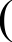 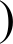 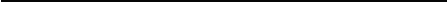 Оценка за работу (заполняется жюри)	Члены жюри:	                                        Оценка за работу (заполняется жюри)	Члены жюри:	                                        Оценка за работу (заполняется жюри)	Члены жюри:	                                        Оценка за работу (заполняется жюри)	Члены жюри:	                                        Оценка за работу (заполняется жюри)	Члены жюри:	                                        Оценка за работу (заполняется жюри)	Члены жюри:	                                        Оценка за работу (заполняется жюри)	Члены жюри:	                                        Оценка за работу (заполняется жюри)	Члены жюри:	                                        Оценка за работу (заполняется жюри)	Члены жюри:	                                        Оценка за работу (заполняется жюри)	Члены жюри:	                                        Задание123456789итогоценка12345итог